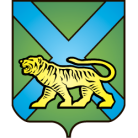 ТЕРРИТОРИАЛЬНАЯ ИЗБИРАТЕЛЬНАЯ КОМИССИЯ
ГОРОДА УССУРИЙСКАРЕШЕНИЕг. Уссурийск
О назначении Г. А. Муруговойчленом участковой избирательной комиссиис правом решающего голосаизбирательного участка № 3814На основании решений территориальной избирательной комиссии города Уссурийска от 16 февраля  2018 года № 66/498 «Об освобождении Григорьева Е.С. от обязанностей члена участковой избирательной комиссии с правом решающего голоса избирательного участка № 3814», в соответствии с частью 7 статьи 28 Федерального закона «Об основных гарантиях избирательных прав и права на участие в референдуме граждан Российской Федерации», частью 8 статьи 31 Избирательного кодекса Приморского края, решением Избирательной комиссии Приморского края от 05 февраля 2018 года № 54/549 «О кандидатурах, дополнительно зачисленных в резерв составов участковых комиссий Приморского края избирательных участков  с № 3801 по № 3831, с № 2880 по № 2899, группы с № 2801 по № 2869»  территориальная избирательная комиссия города УссурийскаРЕШИЛА:Назначить членом участковой избирательной комиссии с правом решающего голоса избирательного участка № 3814 Муругову Галину Александровну, 05.02.1979 года рождения, образование высшее, научного сотрудника ФГБНУ «Приморский НИИСХ», кандидатура предложена Уссурийской женской общественной Организацией «ЖЕНЩИНЫ УССУРИЙСКА».Направить настоящее решение в участковую избирательную комиссию избирательного участка № 3814 для сведения и ознакомления.Выдать члену участковой избирательной комиссии с правом решающего голоса избирательного участка № 3814 Муруговой Г.А. удостоверение установленного образца.Разместить настоящее решение на официальном сайте администрации Уссурийского городского округа в разделе «Территориальная избирательная комиссия города Уссурийска» в информационно-телекоммуникационной сети «Интернет».Председатель комиссии	                                 	           О.М. МихайловаСекретарь комиссии					                           С.В. Хамайко19 февраля 2018 года                        № 66/499